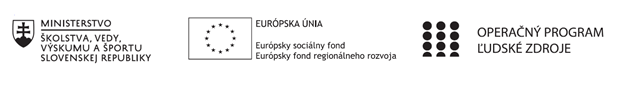 Plán práce/pracovných činnosti pedagogického klubu (príloha ŽoP)Prioritná osVzdelávanieŠpecifický cieľ1.1.1 Zvýšiť inkluzívnosť a rovnaký prístup ku kvalitnému vzdelávaniu a zlepšiť výsledky a kompetencie detí a žiakovPrijímateľZŠ Škultétyho 1, NitraNázov projektuRozvoj prírodovednej a čitateľskej gramotnostiKód projektu  ITMS2014+312011S818Názov pedagogického klubu PrírodovednýPočet členov pedagogického klubu6Školský polrok Január 2022 – apríl 2022Opis/zameranie a zdôvodnenie činností pedagogického klubu: V druhom polroku šk. roka 2021/ 2022 budú aj naďalej pokračovať pravidelné stretnutia pedagogického klubu prihliadnuc na aktuálnu epidemiologickú situáciu (COVID-19) a usmernenia MŠVVaŠ SR. Cieľom činností krúžkov pod vedením 5 pedagógov a 1 koordinátora bude prostredníctvom  vybraných prírodovedných aktivít rozvíjať žiacke bádateľské spôsobilosti (pozorovať, merať, experimentovať, interpretovať a opísať údaje) a uplatňovať najmä také činnosti, ktoré poskytnú  žiakom vlastnú skúsenosť s prírodnými javmi a objektmi prostredníctvom pokusov, priamych meraní a ich následných spracovaní. Členovia klubu budú pokračovať v tvorbe učebných materiálov, pracovných listov, powerpointových prezentácií, edukatívnych textov podnecujúcich záujem o environmentálnu oblasť a zúčastňovať sa zaujímavých webinárov.Rámcový program a termíny a dĺžka trvania jednotlivých stretnutí školský  rok 2021/2022školský  rok 2021/2022školský  rok 2021/2022školský  rok 2021/2022školský  rok 2021/2022školský  rok 2021/20222.polrok2.polrok2.polrok2.polrok2.polrok2.polrokpor. číslo stretnutiatermín stretnutiadĺžka trvania stretnutiamiesto konaniatéma stretnutiarámcový program stretnutia1. január 3 hodinyZŠ Škultétyho 1, NitraOboznámenie sa s plánom práce na  2. polrok školského roku 2021/ 2022Harmonogram stretnutíAnalýza súčasného stavuCiele a činnosti krúžkov v 2. polroku šk. roka 2021/20222. február 3 hodinyZŠ Škultétyho 1, NitraZnečisťovanie pôdy, odpadové skládky, priemysel, poľnohospodárstvoPrezentácia zrealizovamých a navrhovaných aktivítMedzipredmetové vzťahySvetový deň mokradí3. marec 3 hodinyZŠ Škultétyho 1, NitraObnoviteľné prírodné zdroje energie- vodná energiaNámety a aktivity viažuce sa téme „Vodná energia““Medzinárodný deň planetáriíSvetový deň vodySvetový deň meteorológie 4. apríl 3 hodinyZŠ Škultétyho 1, NitraObnoviteľné prírodné zdroje energie- veterná energiaNámety a aktivity viažuce sa k téme „Veterná energia“WebinárSvetový deň vtáctvaDeň ZemeAnalýza výsledkov za 2. polrok šk. roka 2021/ 2022Vypracoval (meno, priezvisko)Mgr. Lucia ZahoranováDátum7.12.2021PodpisSchválil (meno, priezvisko)PaedDr. Jana MeňhartováDátumPodpis